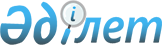 Об определении специально отведенных мест для осуществления выездной торговли на территории города Арыс
					
			Утративший силу
			
			
		
					Постановление акимата города Арыс Южно-Казахстанской области от 11 октября 2017 года № 364. Зарегистрировано Департаментом юстиции Южно-Казахстанской области 23 октября 2017 года № 4240. Утратило силу постановлением акимата города Арыс Туркестанской области от 9 июня 2020 года № 204
      Сноска. Утратило силу постановлением акимата города Арыс Туркестанской области от 09.06.2020 № 204 (вводится в действие по истечении десяти календарных дней после дня его первого официального опубликования).
      В соответствии с пунктом 2 статьи 31 Закона Республики Казахстан от 23 января 2001 года "О местном государственном управлении и самоуправлении в Республике Казахстан", пунктом 2 статьи 27 Закона Республики Казахстан от 12 апреля 2004 года "О регулировании торговой деятельности" и приказом исполняющего обязанности Министра национальной экономики Республики Казахстан от 27 марта 2015 года № 264 "Об утверждении Правил внутренней торговли" (зарегистрирован в Реестре государственной регистрации нормативных правовых актов № 11148), акимат города Арыс ПОСТАНОВЛЯЕТ:
      1. Определить специально отведенные места для осуществления выездной торговли на территории города Арыс согласно приложению к настоящему постановлению.
      2. Контроль за исполнением данного постановления возложить на заместителя акима города С. Дарибай.
      3. Настоящее постановление вводится в действие по истечении десяти календарных дней после дня его первого официального опубликования. Специально отведенные места для осуществления выездной
торговли на территории города Арыс
					© 2012. РГП на ПХВ «Институт законодательства и правовой информации Республики Казахстан» Министерства юстиции Республики Казахстан
				
      Аким города

М. Кадырбек
Приложение к постановлению
акимата города Арыс
от 11 октября 2017 года № 364
П/н
Наименование города и сельского округа
Места расположения
1
город Арыс
улица Привокзальная, возле старого здания Казпочты
2
город Арыс
на пересечении улиц Азизаева и Шпал завода
3
город Арыс
улица Акынбекова, перед многоэтажных жилых домов №№ 127, 128, 129
4
город Арыс
улица Аль-Фараби, перед многоэтажных жилых домов №№ 5, 45, 7
5
город Арыс
улица Аль-Фараби, перед многоэтажных жилых домов №№ 36, 46
6
город Арыс
улица Майлыкожа, перед многоэтажных домов №№ 110, 112
7
город Арыс
микрорайон Коктем 2, улица № 1, перед многоэтажных жилых домов № 1 и № 3
8
город Арыс
микрорайон Коктем 2, улица № 8, перед многоэтажных жилых домов № 37 и № 39
9
Сельский округ Монтайтас
перед зданием клуба
10
Сельский округ Акдала
Шымкент-Арыс шоссе, восточная сторона задния Арысского группового водопровода